PLEASE NOTE START TIME: AT 6:00 pm   PAVILION TOWNSHIP                                               December 9, 2019                                    Regular Board Meeting     Location 7510 E. Q Ave. Scotts, MI 49088                                                                                            AGENDA    Call to order     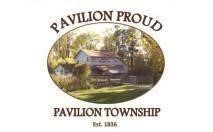 Agenda     CONSENT AGENDA     Approve Board Meeting Minutes October 14, 2019 (November meeting cancelled)    Financial Report for period ending October 31, November 30, 2019                             Approve payment of Monthly Bills  for November and December   Correspondence     Committee reports     Citizens and Board Comments     NEW BUSINESS:      Action item: Snow plowing bids   Informational: Dangerous building update  (Asbestos abatement 5361 R Ave.)  Resolution to approve rate increase for Sprinkle Rd. customers (8)Resolution in support of proposed Regional Sanitary Sewer project.  Resolution to approve of Poverty Exemption Guidelines for 2020Action item: PA 116 -  DeBoer propertyAdjournmentPAVILION TOWNSHIP REGULAR AND SPECIAL MEETINGS ARE OPEN TO THE PUBLIC WITHOUT REGARD TO COLOR, NATIONAL ORIGIN, SEX OR   DISABILITY. PAVILION TOWNSHIP WILL PROVIDE NECESSARY REASONABLE AUXILIARY AIDS AND SERVICES, SUCH AS, SIGNERS FOR THE HEARING   IMPAIRED AND AUDIO TAPES OF PRINTED MATERIALS BEING CONSIDERED AT THE MEETING, INDIVIDUALS WITH DISABILITIES AT THE   MEETING/HEARING UPON SEVEN (7) DAYS NOTICE TO PAVILION TOWNSHIP.  INDIVIDUALS WITH DISABILITIES REQUIRING AUXILIARY AIDES OR  SERVICES SHOULD CONTACT THE TOWNSHIP IN WRITING, OR BY CALLING: JOHN R. SPEETER, SUPERVISOR,  PAVILION TOWNSHIP HALL, 7510 EAST  ‘Q’ AVE.  SCOTTS, MI.  49088.  PH:  (269) 327-0462.  TOWNSHIP HALL BUSINESS HOURS ARE FROM 9:00 AM TO 4:30 PM MONDAY THRU FRIDAY.       